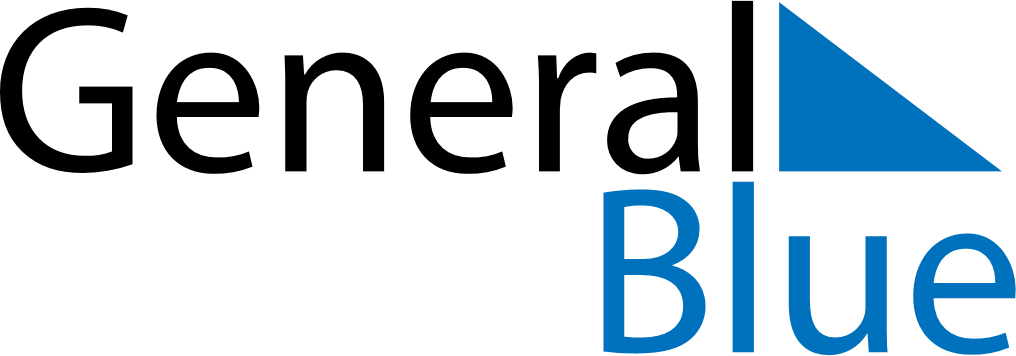 May 2024May 2024May 2024May 2024May 2024May 2024Narvik, Nordland, NorwayNarvik, Nordland, NorwayNarvik, Nordland, NorwayNarvik, Nordland, NorwayNarvik, Nordland, NorwayNarvik, Nordland, NorwaySunday Monday Tuesday Wednesday Thursday Friday Saturday 1 2 3 4 Sunrise: 3:40 AM Sunset: 9:53 PM Daylight: 18 hours and 12 minutes. Sunrise: 3:35 AM Sunset: 9:58 PM Daylight: 18 hours and 22 minutes. Sunrise: 3:31 AM Sunset: 10:03 PM Daylight: 18 hours and 32 minutes. Sunrise: 3:25 AM Sunset: 10:08 PM Daylight: 18 hours and 42 minutes. 5 6 7 8 9 10 11 Sunrise: 3:20 AM Sunset: 10:13 PM Daylight: 18 hours and 52 minutes. Sunrise: 3:15 AM Sunset: 10:18 PM Daylight: 19 hours and 2 minutes. Sunrise: 3:10 AM Sunset: 10:23 PM Daylight: 19 hours and 12 minutes. Sunrise: 3:05 AM Sunset: 10:28 PM Daylight: 19 hours and 23 minutes. Sunrise: 2:59 AM Sunset: 10:33 PM Daylight: 19 hours and 33 minutes. Sunrise: 2:54 AM Sunset: 10:39 PM Daylight: 19 hours and 44 minutes. Sunrise: 2:48 AM Sunset: 10:44 PM Daylight: 19 hours and 55 minutes. 12 13 14 15 16 17 18 Sunrise: 2:42 AM Sunset: 10:50 PM Daylight: 20 hours and 7 minutes. Sunrise: 2:37 AM Sunset: 10:56 PM Daylight: 20 hours and 19 minutes. Sunrise: 2:30 AM Sunset: 11:02 PM Daylight: 20 hours and 31 minutes. Sunrise: 2:24 AM Sunset: 11:08 PM Daylight: 20 hours and 43 minutes. Sunrise: 2:18 AM Sunset: 11:15 PM Daylight: 20 hours and 57 minutes. Sunrise: 2:11 AM Sunset: 11:22 PM Daylight: 21 hours and 10 minutes. Sunrise: 2:03 AM Sunset: 11:29 PM Daylight: 21 hours and 25 minutes. 19 20 21 22 23 24 25 Sunrise: 1:56 AM Sunset: 11:37 PM Daylight: 21 hours and 41 minutes. Sunrise: 1:47 AM Sunset: 11:46 PM Daylight: 21 hours and 58 minutes. Sunrise: 1:37 AM Sunset: 11:55 PM Daylight: 22 hours and 18 minutes. Sunrise: 1:26 AM Sunset: 12:07 AM Daylight: 22 hours and 41 minutes. Sunrise: 1:09 AM Sunset: 12:24 AM Daylight: 23 hours and 15 minutes. Sunrise: 12:53 AM Sunrise: 12:53 AM 26 27 28 29 30 31 Sunrise: 12:53 AM Sunrise: 12:53 AM Sunrise: 12:53 AM Sunrise: 12:53 AM Sunrise: 12:53 AM Sunrise: 12:53 AM 